ZDRUŽENJE EKOLOŠKIH PRIDELOVALCEV 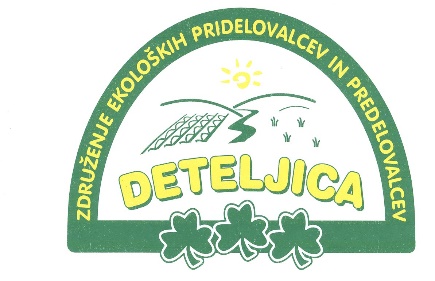 IN PREDELOVALCEV - DETELJICATrnoveljska cesta 1, 3000 Celjee-naslov; info@ekodeteljica.si tel.: 03 42 55 513   fax.: 03 42 55 530	Vabimo vas na 7. praznik EKOLOŠKIH KMETIJ SLOVENIJE in prvi PRAZNIK EKOLOŠKIH VIN v Slovenj Gradec,ki bo v nedeljo, 7. OKTOBRA 2018,med  17. uro,v mestnem jedru - Trg svobode, Mestne občine Slovenj Gradec.       Program prireditve;9.00-17.00;EKOLOŠKA TRŽNICANa EKOLOŠKI TRŽNICI se bodo predstavile ekološke kmetije iz celotne Slovenije s svojo bogato in pestro ponudbo. Tako boste lahko pokusili in tudi kupili različne ekološke pridelke in živila, ki jih imajo v ponudbi sodelujoče ekološke kmetije. V letošnjem letu želimo našo prireditev obogatiti s posebno ponudbo vrhunskih ekoloških vin, zato smo tokrat v našo sredino še posebej povabili tudi vse ekološke vinarje v Sloveniji.11.00; Otvoritev 7. praznika ekoloških kmetij SlovenijePozdravni nagovori; župan MO Slovenj Gradec: Andrej Čas, predsednik ZEPP Deteljica: Jože Ledinek, ostali gosti in organizatorji11.30-12.30; Delavnica: - ga. Emilija Pavlič – Kako ekološko hrano tudi pravilno pripraviti13.30-15.30; Predavanja:- Ekološko kmetovanje je prihodnost, Mitja Zupančič, svetovalec specialist za ekološko kmetovanje, KGZS-Zavod CE- Ekološko vinogradništvo in posebnosti te panoge, ekološki vinogradnik Klemen Mlečnik- Osnove biodinamike - Živa hrana, nosilec vitalnih energij  Nuša HamlerNAGRADNA IGRA – nagrajenci prejmejo zabojček lokalno pridelane ekološke hraneKulturno družabni program:   Za glasbo in prijetno vzdušje bosta skrbela  Adi Smolar in skupina Frajkinclerji.Ekološka kulinarika: Turistična kmetija Kladje – Podlesnik in zadruga Zemlja  in morjeProgram za najmlajše : Ličkanje koruze in luščenje fižolaDodatne informacije o dogodku lahko dobite na telefonu  031/288-170(Maja Kukovičič) za prijave in 051 331 963 Jože Ledinek za kreacijo dogodka.Ker dogodek še kreiramo  dopuščamo možnost sprememb.Prireditev smo pripravili v sodelovanju z: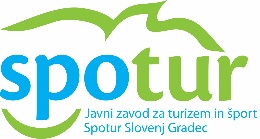 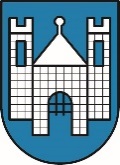 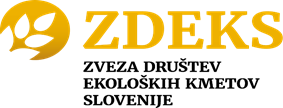                                            Mestna občina Slovenj Gradec  			